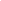 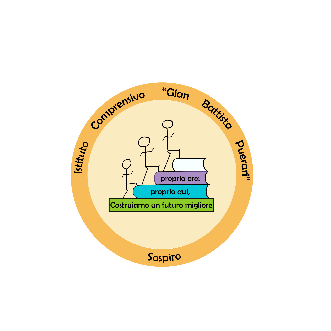 Curricolo di SCIENZEClasse 2° Anno Scolastico 2021/2022AREA SCIENTIFICACOMPETENZEABILITA’ SPECIFICHENUCLEI TEMATICIConoscere il significato di fenomeno fisico e chimicoConoscere la struttura e le caratteristiche di atomi e molecoleConoscere il significato e l’uso della tavola degli elementiConoscere la differenza fra metalli e non metalliConoscere il significato di legame chimicoConoscere il significato di reazione chimica e di equazione chimicaConoscere le leggi di Lavoisier e Proust; conoscere i principali composti chimiciConoscere il significato di sostanza acida, basica e neutraConoscere il concetto di pH; conoscere il significato di chimica organicaConoscere i composti del carbonioConoscere le caratteristiche di idrocarburi, zuccheri e alcoliIndividuare e descrivere una semplice reazione chimicaRiconoscere reagenti e prodotti di una reazione chimicaApplicare le leggi che regolano le reazioni chimicheEseguire il bilanciamento di una semplice reazione chimicaRiconoscere e scrivere correttamente i principali compostiRiconoscere e distinguere sostanze acide, basiche e neutreDeterminare il pH di alcune sostanze; sa distinguere i vari composti del carbonioLa chimicaConoscere la struttura generale del corpo umanoConoscere l’organizzazione delle cellule in tessuti, organi ed apparatiConoscere i principali apparati e sistemi del corpo umanoConoscere le funzioni e le caratteristiche degli apparati e sistemi del corpo umanoriconoscere e descrivere i tessuti che formano il corpo umanoDistinguere i sistemi e gli apparatiOsservare e distinguere al microscopio diversi tessuti del corpo umanoIl corpo umanoConoscere la struttura e le funzioni dell’apparato tegumentarioConoscere le principali malattia dell’apparato tegumentarioRiconoscere e descrivere i vari componenti dell’apparato tegumentarioIndividuare le funzioni dei vari organi dell’apparato tegumentarioAssumere comportamenti adeguati a salvaguardia dell’apparato tegumentarioApparato tegumentarioConoscere la struttura e le funzioni del sistema scheletricoConoscere la struttura e le funzioni dell’apparato muscolareRiconoscere e descrivere i vari tessuti che costituiscono le ossaIndividuare tipi di ossa e articolazioni; sa riconoscere la struttura dello scheletroRiconoscere i vari tipi di muscoliIl movimentoConoscere la struttura e le funzioni dell’apparato digerente; conoscere i principi nutritiviConoscere le esigenze dell’organismo e il valore energetico degli alimentiConoscere le principali malattie dell’apparato digerenteConoscere norme igienico sanitarie per una corretta alimentazione e per una salvaguardia dell’apparato digerenteRiconoscere e descrivere i vari componenti dell’apparato digerenteIndividuare le funzioni dei vari organi dell’apparato digerenteDistinguere le varie fasi del processo digestivo e dell’assorbimentoDistinguere i principi nutritivi in base alle loro funzioniDistinguere i vari alimenti in base ai principi nutritivi in essi contenutiAssumere comportamenti adeguati a salvaguardia dell’apparato digerente e di una corretta alimentazioneLa nutrizioneConoscere la struttura e le funzioni dell’apparato respiratorioConoscere il meccanismo della respirazioneConoscere le principali malattie dell’apparato respiratorioRiconoscere e descrivere i vari organi dell’apparato respiratorioIndividuare le funzioni dei vari organi dell’apparato respiratorioDistinguere le varie fasi del processo respiratorio;Assumere comportamenti adeguati a salvaguardia dell’apparato respiratorioLa respirazioneConosce la struttura e le funzioni del sangue dei vasi sanguigni e del cuoreConoscere la struttura e le funzioni del sistema linfaticoConoscere le principali malattie dell’apparato circolatorioIndividuare i vari componenti del sangue e la differente struttura fra arterie, vene e capillariRiconoscere la grande e la piccola circolazione individuandone il rispettivo percorso del sangueRiconoscere i gruppi sanguigni compatibili con il proprioAssumere comportamenti adeguati a salvaguardia dell’apparato circolatorioLa circolazione del sangueConoscere la struttura e le funzioni dell’apparato escretoreConoscere le principali malattie dell’apparato escretoreRiconoscere e descrivere i vari componenti dell’apparato escretoreIndividuare le funzioni dei vari organi dell’apparato escretoreAssumere comportamenti adeguati a salvaguardia dell’apparato escretoreL’escrezioneConoscere il concetto di moto e di quieteConoscere le grandezze fisiche che definiscono gli stati di moto;Conoscere i diversi tipi di moto: rettilineo uniforme, vario, uniformemente acceleratoConoscere il concetto di caduta libera di un corpoRiconoscere corpi in moto e in quiete secondo il sistema di riferimentoIndividuare le grandezze caratteristiche degli stati di motoDistinguere le varie tipologie di moto facendo esemplificazioni opportuneDescrivere e distinguere tra velocità e accelerazione di un corpoDisegnare diagrammi spazio/tempo di moti rettilinei uniformi o uniformemente acceleratiIl moto dei corpiConoscere il concetto di forza; conoscere le caratteristiche che definiscono una forzaSapere come si misura una forza; conoscere i tre principi della dinamicaConoscere gli effetti dei principi della dinamicaConoscere il significato di forze in equilibrioConoscere il significato di equilibrio staticoConoscere la condizione di equilibrio dei corpi appoggiati e sospesiConoscere il concetto di peso e baricentroConoscere il significato di macchina sempliceConoscere il significato di leva e il suo funzionamento; conoscere i vari tipi di leveConoscere la condizione di equilibrio di una levaConoscere le proprietà dei liquidiConoscere il concetto di pressione idrostatica e le sue caratteristicheConoscere il principio di ArchimedeElencare le caratteristiche di una forza; sa riconoscere una forza individuandone il punto di applicazione, la direzione e il versoMisurare una forzaComporre le forzeSpiegare i tre principi della dinamica; Riconoscere le conseguenze dei tre principi della dinamicaIndividuare le forze in equilibrio; sa individuare le condizioni di equilibrio di un corpo sospeso e appoggiatoTrovare il baricentro di un qualsiasi oggetto pianoRiconoscere e descrivere le differenze tra equilibrio stabile, instabile e indifferenteIndividuare i vari tipi di leve e comprenderne il funzionamentoRiconoscere leve vantaggiose, svantaggiose e indifferentiRiconoscere diverse tipologie di macchine sempliciRisolvere semplici problemi con le leveRiconoscere le caratteristiche che assumono le forze riferite ai liquidiVerificare con semplici esperimenti la capillarità e il principio dei vasi comunicantiDeterminare se un corpo galleggia in un liquido confrontando i rispettivi pesi specificiLe forze, l’equilibrio e le leve